Faculty ProfileName:	 Sri Subrata Roy							                         					                                          							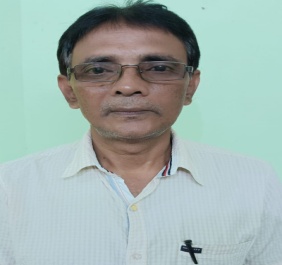 Designation: PGT HE			 E-mail: rsubrata323@gmail.com 				Date of Joining in Service: 01.07.2010Qualifications: M.Com.Subject:  Commerce			Specialization: Finance & Accounts			